Figure 1. Illustrating the Process Leading to the Analytical Framework.Figure 1 (continued)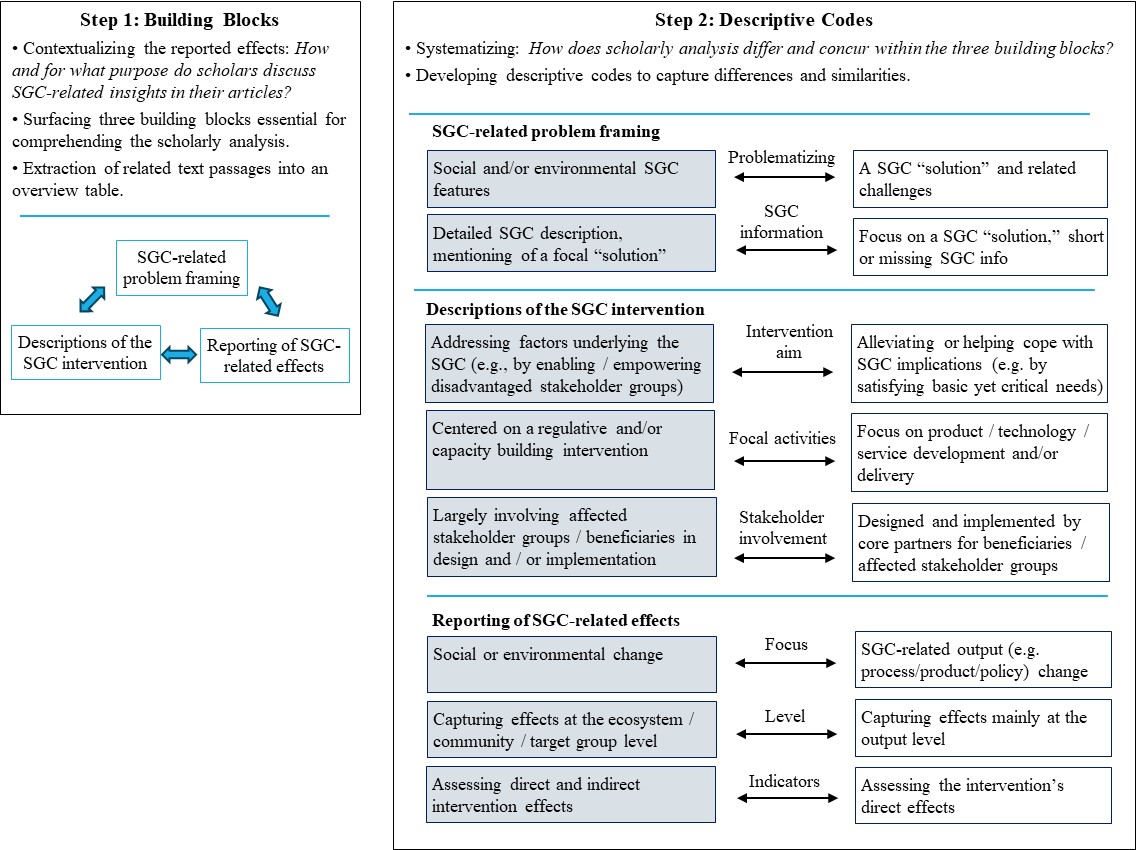 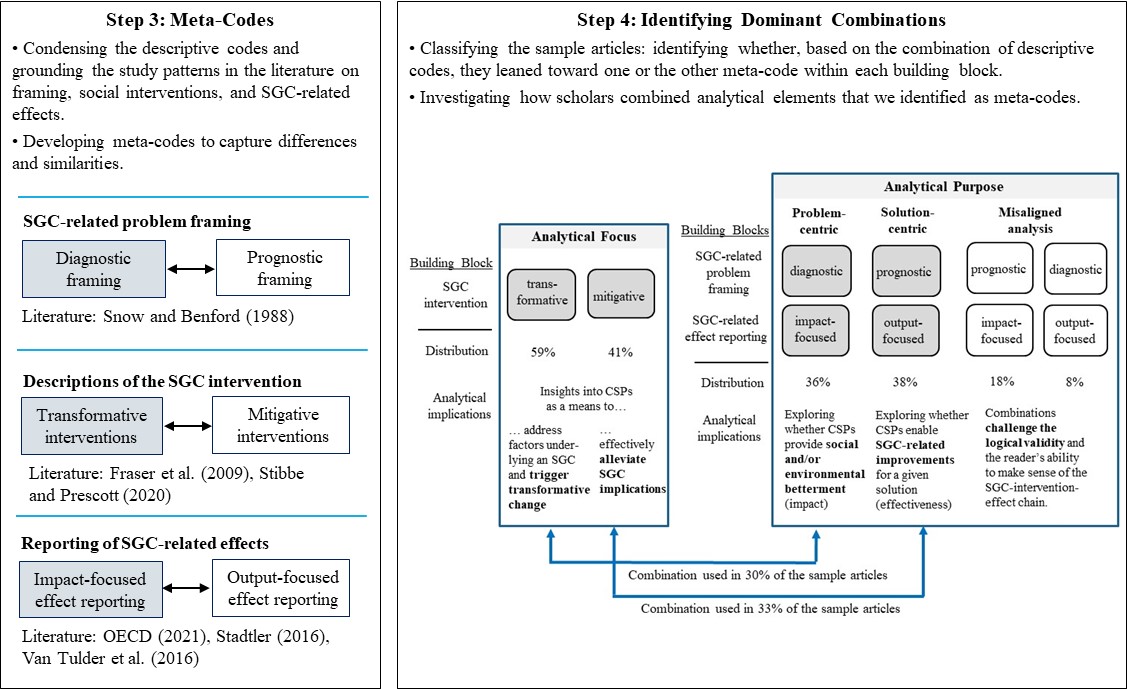 